Календарь - периодическое справочное издание с последовательным перечнем дней, недель, месяцев данного года, а также другими сведениями различного характера.Экология (от греческого oikos — дом и logos — учение), отдел биологии, изучающий взаимоотношения организмов и окружающей среды.Январь11 января – День заповедников и национальных парков.29 января – Международный День мобилизации против угрозы ядерной войны.ФевральС 1 по 9 февраля – Дни памяти о людях, которые погибли, защищая животных.2 февраля – Всемирный День водно-болотных угодий (World Wetlands Day).19 февраля – Всемирный День защиты морских млекопитающих. Также этот день носит название Всемирный день китов. 27 февраля – Международный День полярного медведя (International Polar Bear Day)Март1 марта – Всемирный День кошек в России3 марта – Всемирный День дикой природы14 марта – День действий против плотин (день действий в защиту рек).15 марта – Международный День защиты бельков.20 марта – День Земли.21 марта – Международный День лесов22 марта – Всемирный День водных ресурсов (Всемирный день воды).22 марта – День Балтийского моря.23 марта – Всемирный День метеорологии25 марта – Час Земли.Апрель1 апреля – Международный День птиц.7 апреля – Всемирный День охраны здоровья15 апреля – День экологических знаний 15 апреля – 5 июня – Общероссийские дни защиты от экологической опасности.18-22 апреля – Марш парков19 апреля – День подснежников.22 апреля – Международный День земли. День дерева24 апреля – Всемирный день защиты лабораторных животных.26 апреля – День памяти погибших в радиационных авариях и катастрофах.28 апреля – День химической опасностиМай3 мая – День солнца.14 мая – Всероссийский День посадки леса.15 мая – Международный день климата.12 мая – День экологического образования20 мая – День Волги.22 мая – Международный день биологического разнообразия.23 мая – Всемирный день черепахи.24 мая – Европейский день парков.25 мая – День нерпёнка.26 мая – День снежного барса на Алтае.Июнь4 июня – Международный день очистки водоемов.5 июня – Всемирный день окружающей среды.8 июня – Всемирный день океанов.15 июня – Всемирный день ветра.15 июня – День создания юннатского движения в России.17 июня – Всемирный День борьбы с опустыниванием и засухой.21 июня – Международный день цветкаИюль23 июля – Всемирный день китов и дельфинов.11 июля – День действий против рыбной ловли.29 июля – Международный день тигра (International Tiger Day).Август8 августа – Всемирный день кошек.20 августа (третья суббота августа) – Международный День бездомных животных.28 августа (четвертое воскресенье августа) – День Байкала.Сентябрь10 сентября (второе воскресенье сентября) – День журавля.11 сентября – День рождения Всемирного фонда дикой природы (WWF)15 сентября – День рождения Гринпис.15-16 сентября – Российские дни леса.16 сентября – Международный день охраны озонового слоя.21 сентября – День мира.21 сентября – Международная ночь летучих мышей.21-27 сентября – Всемирная акция «Очистим планету от мусора» (неделя "Мы чистим мир").22 сентября – Всемирный День без автомобилей. Европейский день пешеходов.22 сентября – Всемирный день защиты слонов.24 сентября (последнее воскресенье сентября) — День амурского тигра и леопарда.28 сентября – Всемирный день моря.Октябрь4 октября – Всемирный день защиты животных.6 октября – Всемирный день охраны мест обитаний.7-8 октября – Всемирные Дни наблюдения птиц.8 октября (вторая среда октября) – Международный день борьбы с природными катастрофами катаклизмами.14 октября – День работников государственных природных заповедников.23 октября – День снежного барса.26 октября (последний четверг октября) – День без бумаги.31 октября – Международный День Черного моря.Ноябрь1 ноября – День образования Российского экологического союза.6 ноября – Международный день предотвращения эксплуатации окружающей среды во время войны и вооруженных конфликтов.11 ноября – Международный день энергосбережения12 ноября – Синичкин день.15 ноября – День вторичной переработки.24 ноября – День моржа.29 ноября – День образования Всероссийского общества охраны природы.30 ноября – Всемирный день домашних животных.Декабрь3 декабря – Международный день борьбы с пестицидами.10 декабря – Международный день акций за принятие Декларации прав животных.11 декабря – Международный день гор.15 декабря – День образования организации ООН по охране окружающей среды (ЮНЕП) (1972 г.)2010–2020 — Десятилетие ООН, посвященное пустыням и борьбе с опустыниванием.2011–2020 — Десятилетие биоразнообразия.2014–2024 — Десятилетие устойчивой энергетики для всехСписок использованных источников1. Календарь экологических дат [Электронный ресурс]. – Режим доступа: http://www.lib.cap.ru/ekolog/eco_kal.asp 2. Календарь экологических дат [Электронный ресурс]. – Режим доступа: http://smolray.library67.ru/2017-god-ekologii-v-rossii/kalendar-ekologicheskih-dat-2017/ 3. Календарь экологических дат [Электронный ресурс]. – Режим доступа: http://nbra.ru/joomla15/index.php?option=com_content&view=article&id=94&Itemid=27 4. Церцек Н. Ф., Баришпол И. Ф. Общероссийские дни защиты от экологической опасности [Электронный ресурс]. – Режим доступа: http://www.ecoculture.ru/ecolibrary/art_12.php 5. Экологические праздники [Электронный ресурс]. – Режим доступа: http://www.calend.ru/holidays/ecology/ 6. Экологический календарь [Электронный ресурс]. – Режим доступа:  http://www.herzenlib.ru/ecology/ecology_calendar/ МБДОУ детский сад общеразвивающего вида № 74Современный  экологический календарь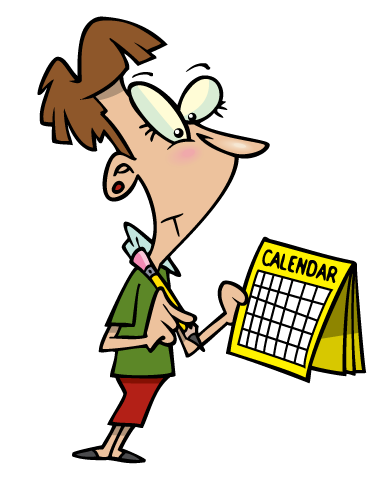 Подготовила: воспитатель I  кв. к.Чирикова Ю.В.Ангарск,2019